Уважаемые коллеги!На основании письма департамента образования Ярославской области от 17.11.2021 № 24-8805/21«О проведении Мониторинга», во исполнение Комплекса мер по развитию профессиональной ориентации обучающихся и содействию трудоустройству выпускников, обучавшихся по образовательным программам среднего профессионального образования в Ярославской области на 2021-2024 годы (утверждён на заседании межведомственного совета по координации деятельности в области профессиональной ориентации обучающихся и содействия трудоустройству выпускников, обучавшихся по образовательным программам среднего профессионального образования 28.12.2020) и приказа департамента образования Ярославской области от 31.12.2019 № 493/01-03 «Об утверждении «Положения о мониторинге системы работы по самоопределению и профессиональной ориентации обучающихся общеобразовательных организаций в муниципальных образованиях Ярославской области» проведен мониторинг профессиональных предпочтений, планов и уровня готовности старшеклассников общеобразовательных организаций Ярославской области к профессиональному выбору (далее – мониторинг). Направляем вам пакет информационно-аналитических материалов по итогам мониторинга для ознакомления, принятия управленческих решений и использования при организации и проведении работы по самоопределению и профессиональной ориентации обучающихся:Аналитическая справка о состоянии профессиональных предпочтений, планов и уровня готовности к профессиональному выбору старшеклассников общеобразовательных организаций Ярославской области 2021/2022 учебного года. Основное общее образование (Приложение 1);Презентация «Состояние профессиональных предпочтений, планов и уровня готовности к профессиональному выбору старшеклассников общеобразовательных организаций Ярославской области по результатам мониторинга 2021/2022 учебного года. Основное общее образование» (Приложение 2);Аналитическая справка о состоянии профессиональных предпочтений, планов и уровня готовности к профессиональному выбору старшеклассников общеобразовательных организаций Ярославской области 2021/2022 учебного года. Среднее общее образование (Приложение 3);Презентация «Состояние профессиональных предпочтений, планов и уровня готовности к профессиональному выбору старшеклассников общеобразовательных организаций Ярославской области по результатам мониторинга 2021/2022 учебного года. Среднее общее образование» (Приложение 4).На основании проведенного анализа мониторинга в целях повышения уровня готовности к профессиональному выбору старшеклассников рекомендуем:Руководителям органов местного самоуправления, осуществляющих управление в сфере образования:1.1. Ознакомиться с результатами проведенного мониторинга и адресными рекомендациями. Срок – сентябрь 2022 года.1.2. Ознакомить руководителей образовательных организаций с результатами проведенного мониторинга. Срок – сентябрь 2022 года.1.3. Довести результаты проведенного мониторинга до заинтересованного местного сообщества, включая Координационные советы по профориентации. Срок – ноябрь 2022 года.1.4. Организовать работу по проработке партнёрских моделей взаимодействия по профилям технической направленности. Срок – ноябрь 2022 года.Руководителям общеобразовательных организаций: 2.1. Ознакомить Координаторов мониторинга и ответственных за профориентационную и воспитательную работу с результатами мониторинга  и адресными рекомендациями. Срок – сентябрь 2022 года.2.2. С целью повышения показателя уровня готовности выпускников 9, 11-х классов и осведомленности о приоритетных направлениях экономического развития и регионального рынка труда рекомендовать педагогическим работникам использовать постоянно обновляющуюся актуальную информацию по рынку труда в специально созданном на сайте государственного учреждения «Центр профессиональной ориентации и психологической поддержки «Ресурс» (далее – ГУ ЯО ЦПОиПП «Ресурс») в разделе для школьников «Будущая работа или экономика Ярославии и рынок труда», в том числе новые информационно-методические материалы, разработанные в 2021 году с учётом анализа результатов мониторинга 2020 года:ТОП-Регион 76. Каталог (КАТАЛОГ - ТОП профессий и специальностей среднего профессионального образования, наиболее востребованных, перспективных и новых в Ярославской области – 2022)Анализ социально-экономической ситуации и рынка труда Ярославской областиПостановление Правительства области от 12.03.2021г. № 92-п по ТОП-регион (По результатам исследования рынка труда Ярославской области)Наиболее востребованные профессии в Ярославской области ТОП-РЕГИОН 2021 ПрезентацияИнвестиционная карта Ярославской области. Перспективные потребности в кадрах на 2021-2027 гг.Аналитическая записка по регистрируемому (текущему) рынку труда Ярославской области – 2021ГУ ЯО ЦПОиПП «Ресурс»:3.1. Обеспечить проведение мониторинга профессиональных предпочтений в 2022/2023 учебном году с охватом выпускников 9 и 11-х классов общеобразовательных организаций Ярославской области (не менее 85%). Срок – с октября 2022 года по март 2023 года.3.2. Провести семинар-совещание по результатам проведенного  мониторинга с ответственными (Координаторами) мониторинга общеобразовательных организаций в соответствии с Регламентом проведения мониторинга профессиональных предпочтений, профессиональных планов и уровня готовности к профессиональному выбору старшеклассников, обучающихся в общеобразовательных организациях Ярославской области (утвержден приказом департамента образования Ярославской области от 31.12.2019 № 493/01-03 «Об утверждении Положения о мониторинге системы работы по самоопределению и профессиональной ориентации обучающихся общеобразовательных организаций Ярославской области»), и ответственными за профориентационную и воспитательную работу в органах местного самоуправления, осуществляющих управление в сфере образования, и общеобразовательных организациях. Срок – октябрь 2022 года.3.3. Разработать пакет материалов и навигационную схему для старшеклассников о предмете профориентации и структурах (агентах), оказывающих помощь в выборе профессии на территории Ярославской области и разместить на сайте ГУ ЯО ЦПОиПП «Ресурс». Срок – декабрь 2022 года.3.4. Разработать краткосрочную региональную программу для старшеклассников «Профориентационной минимум в условиях социально-экономических и технологических изменений». Срок – декабрь 2022 года.3.5. Разработать макет Профориентационных Паспортов  муниципальных районов (ПП МР). Срок – 15.12.2022.3.6. Совместно с органами местного самоуправления, осуществляющими управление в сфере образования, и Администрациями муниципальных раонов провести анализ, обобщить опыт работы по профориентации, разработать Профориентационные Паспорта территорий опережающего социально-экономического развития (ТОСЭР): Тутаевский, Ростовский, Гаврилов-Ямский муниципальные районы. Срок – до 01.12.2023.3.7. Актуализировать информационно-методические материалы по направлению «Экономика региона и рынок труда Ярославской области» и направить в ОО муниципальных образований для использования в профориентационной работе. Срок – декабрь 2022 года.Приложения: на 161 л. в 1 экз.Кузнецова Ирина Вениаминовна(4852) 72-74-39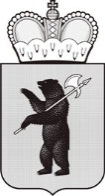 ДЕПАРТАМЕНТ ОБРАЗОВАНИЯЯРОСЛАВСКОЙ ОБЛАСТИСоветская ул., д. . Ярославль, 150000Телефон (4852) 40-18-95Факс (4852) 72-83-81e-mail: dobr@yarregion.ruhttp://yarregion.ru/depts/dobrОКПО 00097608, ОГРН 1027600681195,ИНН / КПП 7604037302 / 760401001__________________№______________На №           от           Руководителям органов местного самоуправления, осуществляющих управление в сфере образованияРуководителям государственных общеобразовательных организаций, функционально подчинённых департаменту образования Ярославской области(по списку рассылки)О результатах мониторинга профессиональных предпочтений, планов и уровня готовности к профессиональному выбору старшеклассниковА.Н. Гудков